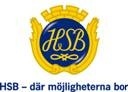 Timmerkojans medlemsblad2021-10-18Tänk på att inte röra era luftventiler. Är förinställda. Torka av med dammvippan  vid rengöring.Värmen i lägenheterna kommer att kontrolleras och vid behov  justeras under hösten.Uppehåll er inte i hissen  vid samtal då det kan vara andra som väntar på den.Kontrollera era brandvarnare inför stundande vinter.